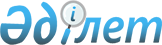 О присвоении наименования улице города АстаныСовместное решение Акима города Астаны от 20 июня 2014 года № 110-1028 и Маслихата города Астаны от 27 июня 2014 года № 252/36-V "О присвоении наименования улице города Астаны"

      В соответствии с подпунктом 4) статьи 13 Закона Республики Казахстан от 8 декабря 1993 года «Об административно-территориальном устройстве Республики Казахстан», учитывая мнение населения города Астаны, на основании решения городской ономастической комиссии от 22 апреля 2014 года № 26, заключения Республиканской ономастической комиссии при Правительстве Казахстан от 23 апреля 2014 года акимат города Астаны ПОСТАНОВЛЯЕТ и маслихат города Астаны РЕШИЛ:



      1. Присвоить улице с проектным наименованием № А43 района «Алматы» города Астаны имя Ивана Панфилова.



      2. Акиму района «Алматы» города Астаны, Государственному учреждению «Управление архитектуры и градостроительства города Астаны» принять необходимые меры по реализации настоящего постановления и решения.



      3. Настоящее постановление акимата и решение маслихата города Астаны вводится в действие по истечении десяти календарных дней после дня его первого официального опубликования.      Аким города Астаны                         И. Тасмагамбетов      Председатель сессии маслихата 

      города Астаны                              С. Богатырев      Секретарь маслихата

      города Астаны                              С. Есилов
					© 2012. РГП на ПХВ «Институт законодательства и правовой информации Республики Казахстан» Министерства юстиции Республики Казахстан
				